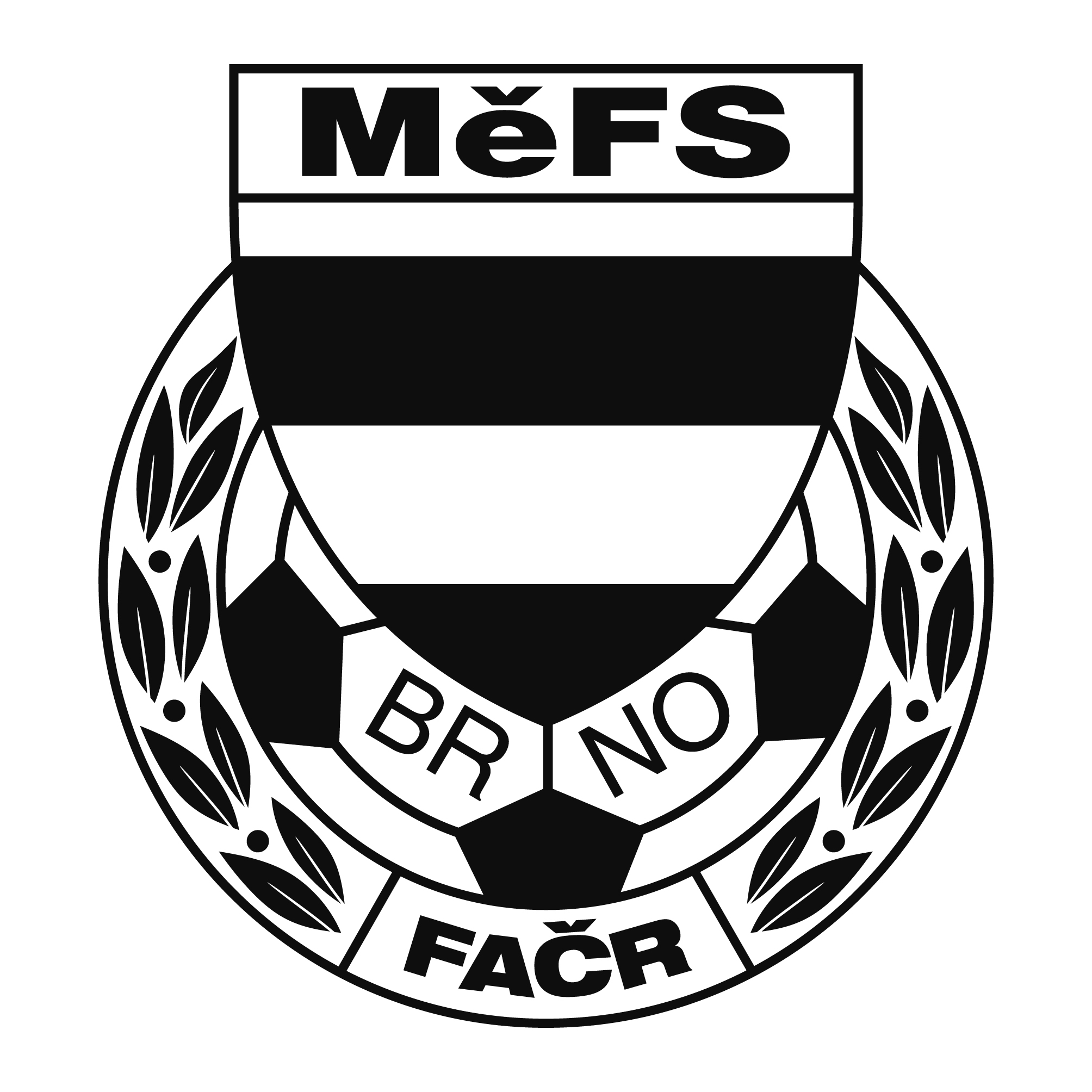 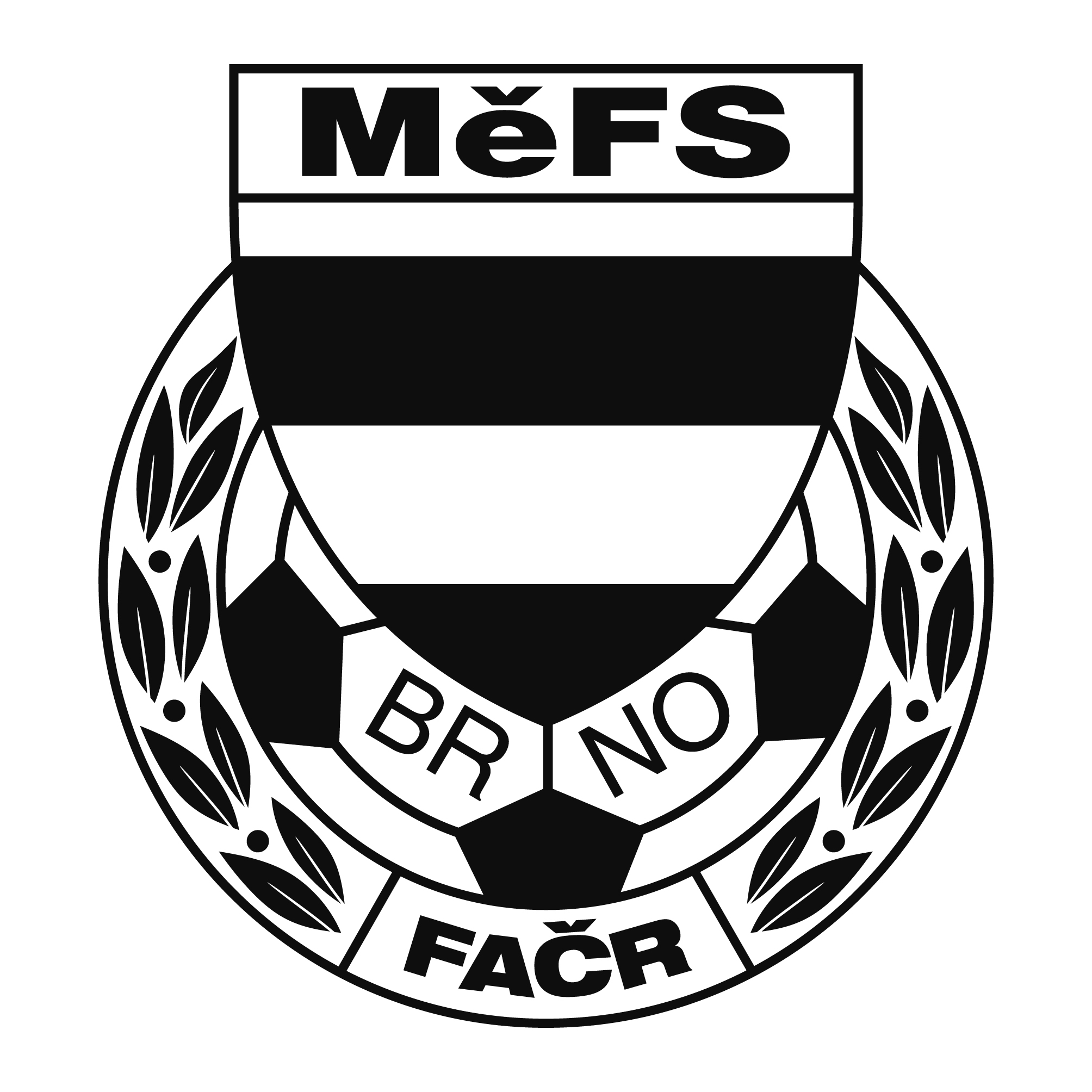 NOMINAČNÍ  LISTINAvýběru MěFS, hráčů U 13 – r. 2006Akce:  O putovní pohár předsedy JmKFS        XXII. ročník – sezona 2017/2018Místo, datum a čas srazu: 	Brno, stadion MS Brno, Vojtova ulice, úterý 20.11. 2018 	 	                                     v 6:45 hod.Předpokládaný návrat:	úterý 20.11.2018 15 - 15:30 hod.Nominace hráčů U 13:Trenéři: Pavel Nečas, Přemysl Severa		vedoucí: Zdeněk SkoumalV krajním případě lze vyrozumět telefonicky p. Zdeňka Skoumala – tel. 604 547 876Hráči si s sebou vezmou sportovní oblečení na trénink, chrániče a míč.Za účast hráčů na srazu odpovídá mateřský oddíl. V případě neomluvené neúčasti nominovaných hráčů se klub vystavuje postihu dle článku 17 bod 3 RFS !V Brně 05. listopadu 2018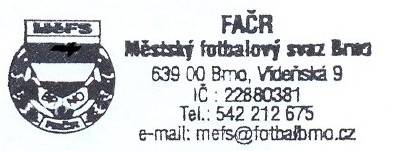    Mgr. Tomáš Němčanský, v.r.					 Mgr. Jan Maroši, v.r.	předseda KM MěFS						  předseda VV MěFSZa správnost:				     Libor Charvát					     sekretář MěFSPříjmení a jménomateřský klubmateřský klubNovotný Jiří (B)ČAFC 2011Krška MichalČAFC 2011Pavlík RomanČAFC 2011Herálecký FilipFC Svratka BrnoBuják VojtěchFC Svratka BrnoVotava OndřejFC Svratka BrnoHaminger VojtěchTatran KohoutoviceOborný Jan (B)Tatran KohoutoviceJindra JanTatran KohoutoviceJarý LukášSK ŽebětínVintr DavidSK ŽebětínSolařík FilipFC Dosta Bystrc-KníníčkyMeluzín JonášFC SoběšiceHorčička FilipFC SoběšiceAdamec MartinTJ Start BrnoNahradníci:Zezula OndřejFC MedlánkyŽila MartinFC MedlánkyKolek LubomírFC Soběšice